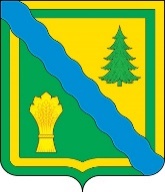 Управление образования и молодёжной политикиадминистрации Тонкинского муниципального района Нижегородской областиПриказ30.01.2019			                                                  		                	        № 7р.п. ТонкиноОб утверждении программы подготовки кадров по организации отдыха, оздоровления и занятости детей и молодежи в летний период в Тонкинском муниципальном районе         В целях обучения организаторов летнего отдыха и оздоровления   на период летней оздоровительной кампании, повышения их  профессиональных качествп р и к а з ы в а ю:Утвердить программу подготовки кадров по организации отдыха, оздоровления и занятости детей и молодежи в Тонкинском муниципальном районе (Приложение №1).Муниципальному бюджетному учреждению дополнительного образования "Центр дополнительного образования" р.п.Тонкино Нижегородской области Ершовой Л.И.,   старшему методисту  ИДК управления образования и молодежной политики администрации Тонкинского муниципального района Нижегородской	 области Ромадовой Н.Г., специалисту по работе с молодежью управления образования и молодежной политики администрации Тонкинского муниципального района Нижегородской	 области  Волычевой О.Е. организовать и провести мероприятия по реализации программы подготовки кадров по организации летнего отдыха, оздоровления и занятости детей и молодежи Тонкинского  муниципального района.       Контроль за исполнением данного приказа  возложить на Ромадову Н.Г., старшего методиста ИДК управления образования и молодежной политики администрации Тонкинского муниципального района Нижегородской	 области Начальник  управления                                                                    Н.И. ЗаровняеваС приказом ознакомленыПрограмма подготовки кадров по организации отдыха, оздоровления и занятости детей и молодежи в летний период в Тонкинском муниципальном районе1. Информационная карта программы2. Пояснительная запискаВ реализации данной программы принимают участие: управление образования и молодежной политики администрации Тонкинского муниципального района, Роспотребнадзор (по согласованию), Отдел Министерства Внутренних Дел (по согласованию),  ОНД и ПР (по согласованию). Куратором программы является Управление образования и молодежной политики  администрации Тонкинского муниципального района.В 2019 г. планируется работа 9 лагерей на территории района, где отдохнет 665 человек.  Не первый год успешно реализуется областной проект «Дворовая практика». В текущем году будет работать 2 площадки с охватом 40 детей.  В летнее время 30 несовершеннолетних в возрасте от 14 до 18 лет смогут трудоустроиться через ГКУ "Центр занятости населения Тонкинского района" Нижегородской области. Цель программы: Подготовка (обучение) организаторов летнего отдыха и оздоровления (руководящие и педагогические работники, медицинские работники, работники пищеблоков, обслуживающий персонал, студенты, старшеклассники) на период летней оздоровительной кампании, повышение их  профессиональных качеств.Задачи:-сориентировать слушателей на самостоятельное проектирование программ отдыха и оздоровления детей с последующей их реализацией; - оказать информационно-методическую поддержку в вопросах организации летнего отдыха и занятости детей и подростков;-организовать трансляцию лучшего опыта работы по летнему отдыху детей; -обучить вожатых-детей применять на практике умения организовывать, подбирать, проводить игры с детьми;- обеспечить комплексную безопасность жизни и здоровья детей в период каникул.Содержание программы:Подготовка руководящих, педагогических кадров.Подготовка кадров для работы на пищеблоках ЛОУ.Подготовка медицинского персонала.Подготовка обслуживающего персонала.Профессиональная гигиеническая подготовка и аттестация работников ЛОУ.Подготовка студентов и старшеклассников для работы на дворовых площадках.Ожидаемые результаты:- Получение теоретических и практических знаний по управлению детским и молодежным коллективом;-Приобретение организаторского опыта и опыта самоорганизации;
- Овладение навыками ориентирования в правовом пространстве при работе с детьми и молодежью;-Совершенствование профессиональных качеств и личностный рост;
-  Раскрытие творческого потенциала;-Наличие перспектив профессиональной деятельности;-  Способность принимать решение и брать  ответственность при возникновении проблемных жизненных ситуаций и конфликтных ситуаций внутри коллектива;-Применение вожатыми-детьми полученных знаний на практике.3. Нормативно-правовое обеспечение программыКонституция Российской Федерации (с поправками от 30.12.2008).Конвенция	ООН «О правах ребенка».Федеральный закон Российской Федерации от 29 декабря 2012 г. N 273-ФЗ "Об образовании в Российской Федерации";Семейный кодекс Российской Федерации от 29 декабря 1995 года N 223-ФЗФедеральный Закон от 24 июля 1998 г. № 124-ФЗ «Об основных гарантиях прав ребенка в Российской Федерации».Указ	Президента РФ от 1 июня 2012 г. N 761 "О Национальной стратегии действий в интересах детей на 2012 - 2017 годы"НАЦИОНАЛЬНЫЙ	СТАНДАРТ РОССИЙСКОЙ ФЕДЕРАЦИИ УСЛУГИ ДЕТЯМ В УЧРЕЖДЕНИЯХ ОТДЫХА И ОЗДОРОВЛЕНИЯ (Утвержден Приказом Федерального агентства по техническому регулированию и метрологии от 27 декабря 2007 г. N 565-ст) с изменениямиПриказ	МЧС Российской Федерации от 18 июня 2003 г. № 313 «Об утверждении Правил пожарной безопасности в Российской Федерации (ППБ 01-03)».Постановление Главного санитарного врача Российской Федерации от 19 апреля 2010г. №25 «Об утверждении СанПиНа 2.4.4.2599-10».Постановление	Главного санитарного врача Российской Федерации от 18.03.2011 №22 «Об утверждении СанПиНа 2.4.2.2842 - 11».Санитарные	правила и нормы СанПин 2.4.6.664-97 «Гигиенические критерии допустимых условий и видов работ для профессионального обучения и труда подростков» (утв. постановлением Госкомсанэпиднадзора Российской Федерации от 4 апреля 1997г. № 5).Постановление	Правительства Нижегородской области от 25 марта 2009 года № 149 (с изменениями) «Об организации отдыха, оздоровления и занятости детей и молодёжи Нижегородской области».14.Стратегия развития воспитания Российской Федерации до 2025 года. Распоряжение Правительства Российской Федерации от 29 мая 2015 года № 996-р15.Концепция развития дополнительного образования детей. Распоряжение Правительства  Российской Федерации от 04.09.2014  №1726-р16.План мероприятий по реализации Концепции развития дополнительного образования и Стратегии развития воспитания в РФ на территории Нижегородской области на 2017-2020  годы.  Приказ министерства образования  Нижегородской области от 24.01.2017 №147План реализации программы6. Система информированияСайт Управления образования и молодежной политики администрации Тонкинского муниципального района;Сайт Центра дополнительного образования;Сайты образовательных организаций;Районная газета "Красное знамя» 7. Система контроля и оценки результативности реализации программыДля оценки результативности программы  применяются следующие виды:1) выезды рабочей группы координационного совета2) посещение открытых мероприятий;3) отчет о работе;4) анкетирование детей и родителей.Приложение № 1к приказу  управления образования и молодёжной политики администрации Тонкинского муниципального района Нижегородской области от 30.01.2019 №7Полное название программыПрограмма подготовки кадров по организации отдыха, оздоровления и занятости детей и молодежи  Тонкинского муниципального района (далее Программа)Составительпрограммы Управления образования и молодежной политики администрации Тонкинского муниципального района Нижегородской областиРуководитель программыУправления образования и молодежной политики администрации Тонкинского муниципального района Нижегородской областиЦель программыПодготовка (обучение) организаторов летнего отдыха и оздоровления (руководителей, вожатых, кураторов дворовых площадок) на период летней оздоровительной кампании, повышение их  профессиональных качеств Задачи программы-сориентировать слушателей на самостоятельное проектирование программ отдыха и оздоровления детей с последующей их реализацией; - оказать информационно-методическую поддержку в вопросах организации летнего отдыха и занятости детей и подростков;-создать условия для трансляции лучшего опыта работы по летнему отдыху детей;-обучить вожатых-детей применять на практике, организовывать, подбирать, проводить игры с детьми.Краткое содержание программыПодготовка руководящих и педагогических кадровПодготовка кадров для работы на пищеблоках ЛОУПодготовка медицинского персоналаПодготовка обслуживающего персоналаПрофессиональная гигиеническая подготовка и аттестация работников ЛОУПодготовка студентов и старшеклассников для работы на дворовых площадкахМесто реализации программыМуниципальное бюджетное учреждение дополнительного образования «Центр дополнительного образования» р.п. Тонкино Нижегородской областиКатегория участниковРуководящие и педагогические работники, медицинские работники, работники пищеблоков, обслуживающий персонал, студенты, старшеклассникиОжидаемые результаты- Получение теоретических и практических знаний по управлению детским и молодежным коллективом;
-  Приобретение организаторского опыта и опыта самоорганизации;
- Овладение навыками ориентирования в правовом пространстве при работе с детьми и молодежью;
- Совершенствование профессиональных качеств и личностный рост;
-  Раскрытие творческого потенциала;
-  Наличие перспектив профессиональной деятельности;
-  Способность принимать решение и брать  ответственность при возникновении проблемных жизненных ситуаций и конфликтных
ситуаций внутри коллектива.-Применение вожатыми-детьми полученных знаний на практике.Система контроля- посещение открытых мероприятий;-отчет о работе;-анкетирование детей и родителей;№ п/пНазвание мероприятияМероприятиеСрок реализации Категория слушателейИсполнитель1 «Подготовка руководящих, педагогических кадров"Семинар "Нормативно-правовое обеспечение летней оздоровительной кампанииапрельначальники лагерей с дневным пребыванием, воспитатели, вожатыеИДК1 «Подготовка руководящих, педагогических кадров"Совещание "Обеспечение безопасности при организации отдыха, оздоровления и занятости детей и молодежимайначальники лагерей с дневным пребыванием, воспитатели, вожатыеРоспотребнадзор,ОНД и ПР 1 «Подготовка руководящих, педагогических кадров"Семинар "Организация трудоустройства несовершеннолетних в каникулярный период"майначальники лагерей с дневным пребыванием, воспитатели, вожатыеГКУ "Центр занятости населения района"1 «Подготовка руководящих, педагогических кадров"Практическое занятие Разработка программы лагеряапрельначальники лагерей с дневным пребыванием, воспитатели, вожатыеИДК1 «Подготовка руководящих, педагогических кадров"Семинар Информационное сопровождение летней оздоровительной кампаниимайначальники лагерей с дневным пребыванием, воспитатели, вожатыеИДК1 «Подготовка руководящих, педагогических кадров"Конференция Предоставление аналитических и статистических отчетных материаловиюньначальники лагерей с дневным пребыванием, воспитатели, вожатыеИДК2 «Подготовка кадров для работы на пищеблоках"Совещание Организация работы пищеблока в летний оздоровительный периодмай  работники пищеблоковРоспотребнадзор 3 «Подготовка медицинского персонала»Совещание Медицинское сопровождение детей в летний периодмай медицинские работники ГБУЗ НО "Тонкинская ЦРБ"4«Гигиеническая подготовка и аттестация работников»Гигиеническая аттестация работников ДОЛапрельначальники, воспитатели лагерей с дневным пребыванием детей, работники пищеблоков, другие работникиРоспотребнадзор5«Подготовка студентов и старшеклассников для работы на дворовых площадках".Семинар Планирование и организация работы на дворовой площадкеиюньвожатые, участники областного проекта «Дворовая практика» на территории районаЦДО5«Подготовка студентов и старшеклассников для работы на дворовых площадках".  Практическое занятие                        Организация и проведение спортивных мероприятийиюньвожатые, участники областного проекта «Дворовая практика» на территории районаЦДО5«Подготовка студентов и старшеклассников для работы на дворовых площадках". Лекция                  Проектирование деятельности                         майвожатые, участники областного проекта «Дворовая практика» на территории районаЦДО5«Подготовка студентов и старшеклассников для работы на дворовых площадках".Мастер-класс Методики организации игровой деятельности                       июньвожатые, участники областного проекта «Дворовая практика» на территории районаЦДО5«Подготовка студентов и старшеклассников для работы на дворовых площадках".Совещание Организаторская деятельностьмайвожатые, участники областного проекта «Дворовая практика» на территории районаЦДО5«Подготовка студентов и старшеклассников для работы на дворовых площадках".Практическое занятие Организация рекламных акцийиюньвожатые, участники областного проекта «Дворовая практика» на территории районаЦДО